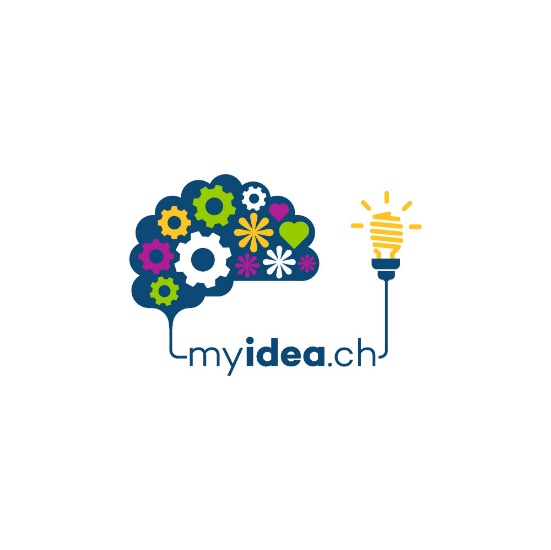 Iniziativa "Mentalità e spirito imprenditoriale nelle scuole professionali della Svizzera - dimensione economica sociale ed eticaLetteratura commentata, Stato 1 novembre 2020Qualora aveste altri suggerimenti o vi mancassero alcuni argomenti, non esitate a contattare la prof. Dr. Susan Müller (susan.mueller@bfh.ch).A. Nozioni di baseOpuscolo: Zürcher Amt für Wirtschaft und Arbeit (ed.) (2016). " Gründen. Von der Idee zum eigenen Unternehmen ". Disponibile su: https://www.startupti cker.ch/uploads/File/Attachments/STARTUPTICKER_gru776nden%202016.pdfL'opuscolo pratico è un'ottima guida al tema della "fondazione di un'impresa".Vengono trattati i temi più importanti sul tema della fondazione di un'impresa (per esempio: lean start-up, business plan, accordi tra azionisti, protezione di brevetti, design o marchi, forme giuridiche, crowdfunding).Fornisce anche una buona panoramica della "Svizzera come paese di start-up": punti di contatto per la consulenza alle start-up, concorsi di business plan o ulteriori opportunità di formazione per (futuri) fondatori. L’opuscolo, inoltre, contiene spiegazioni di argomenti e termini comuni che sono rilevanti per i fondatori, da "acceleratori" a "imposte" a " Work-Life-Balance".Il libretto può anche essere altamente raccomandato agli studenti interessati; specialmente a quelli che vogliono continuare a lavorare sulla loro idea.A tutti coloro che hanno poco tempo e possono leggere solo una fonte, consigliamo questa!Fueglistaller, U., Fust, A., Müller, C., Müller, S., & Zellweger, T. (2020). Entrepreneurship. Modelle –Umsetzungen – Perspektiven (5. Auflage). Wiesbaden: Springer Gabler.Il libro di testo fornisce una panoramica dei concetti di base dell'imprenditorialità. Ogni capitolo è dedicato a un argomento (ad esempio, opportunità imprenditoriali, strategia, modello di business, finanziamento di start-up, imprenditorialità sociale, imprenditorialità aziendale) ed è autonomo.Ogni capitolo contiene il ritratto di un imprenditore e un caso di studio dalla Svizzera, dall'Austria o dalla Germania basato su situazioni aziendali reali. Inoltre, in ogni capitolo viene anche descritta un'attività che aiuta a sviluppare le capacità imprenditoriali e a rafforzare l'iniziativa personale.La quinta edizione è disponibile anche in formato e-book: https://link.springer.com/book/10.1007/978-3-658-26800-8Bosma et al. (2020): Global Entrepreneurship Monitor. 2019/2020 Global Report. Disponibile su: www.gemconsortium.org.Il Global Entrepreneurship Monitor (GEM) è stato lanciato nel 1999 come un progetto congiunto del Bab son College (USA) e della London Business School (UK) per confrontare le attività imprenditoriali a livello internazionale. Circa 40-50 team di diversi paesi, la maggior parte dei quali hanno sede nelle università, partecipano ogni anno al progetto di ricerca internazionale.In ogni paese, vengono condotti sondaggi telefonici rappresentativi con almeno 2000 adulti. Se si scopre che una persona sta lavorando per avviare un'impresa o sta gestendo un'impresa giovane (non più vecchia di 3,5 anni), vengono poste domande dettagliate sull'avvio della stessa.Il tasso di avviamento più popolare rilevato da GEM è il tasso TEA. TEA sta per "Total Early-stage Entrepreneurial Activity". Questa è la percentuale di persone fra i 18 e i 64 anni che nel rispettivo paese hanno iniziato un'attività da soli o con terzi negli ultimi 3,5 anni e/o che sono in procinto di iniziarla.Inoltre, GEM valuta le informazioni su altri aspetti relativi all'avvio di un'impresa, ad esempio le motivazioni che hanno portato all'avvio di un'impresa, le valutazioni delle possibilità di avviare un'impresa o la capacità dell'individuo di avviare un'impresa, nonché le condizioni generali nel rispettivo paese.Il sito web del GEM contiene sia rapporti globali che specifici per ogni paese. Si tratta del più grande progetto di ricerca sull'imprenditorialità e permette di avere una macro visione del tema "Entrepreneurship".B. Lean Startup (àModulo 2)Ries, E. (2012). Lean Startup: Schnell, risikolos und erfolgreich Unternehmen gründen. 
(6° ed.). Monaco: Redline.Eric Ries è un imprenditore, nonché il padre del "Metodo Lean Startup". Nel suo libro, descrive come un approccio sistematico all'avvio di un'impresa può essere utilizzato per testare le ipotesi con l'aiuto di esperimenti (cfr. "apprendimento basato sull'esperienza"). Lean Startup è usato dagli imprenditori come metodo e può contribuire enormemente a ridurre il rischio di fallimento.C. Modello di business (àModulo 3)Osterwalder, A.; Pigneur, Y. (2010). Business Model Generation: A Handbook for Visionaries, Game Changers and Challengers. Campus Verlag: Francoforte.Questo è un vademecum per tutti coloro che vogliono affrontare in modo approfondito il tema del "modello di business"; cioè la questione secondo quali principi di base secondo alcune organizzazioni creano valore per i loro gruppi target.Il "Business Model Canvas", che è stato sviluppato principalmente dai due autori - Dr Alexander Osterwalder e Prof. Dr Yves Pigneur - gioca un ruolo importante nel libro. Il canvas è probabilmente lo strumento più conosciuto per descrivere o visualizzare un modello aziendale.Oltre al contenuto, la grafica, le illustrazioni e il layout sono eccezionali!D. Imprenditoria sociale (àvariante/complemento al modulo 3)L'imprenditoria sociale, cioè l'uso di metodi imprenditoriali per risolvere problemi sociali, è ormai arrivata nell'economia reale. Esempi di imprenditori sociali possono essere trovati sui seguenti siti web:www.ashoka.org
www.schwabfound.org
www.skoll.orgEsempi di imprenditori sociali e imprese cooperative con sede in Svizzeratrovare sul sito web della "SENS": www.sens-suisse.chL'organizzazione seif (Social Entrepreneurship Impact & Finance, www.seif.org/en/) onora progetti convincenti con i seif Awards dal 2011.Inoltre, gli ImpactHubs (www.impacthub.net) offrono agli imprenditori sociali, ma anche alle parti interessate, molte opportunità di creare reti di contatto. In Svizzera, ci sono ImpactHubs a Basilea, Berna, Ginevra, Losanna e Zurigo.E. Operare con terze parti (àModulo 5)Faltin, G. (2008). Kopf schlägt Kapital. Die ganz andere Art, ein Unternehmen zu gründen. Von der Lust, ein Entrepreneur zu sein. Monaco: dtv Verlagsgesellschaft.Günter Faltin è stato professore di economia alla Freien Universität di Berlino ed è il fondatore della "Teekam pagne", il più grande importatore di tè Darjeeling del mondo. Nel libro sostiene che i fondatori non devono essere in grado di fare tutto e non dovrebbero fare tutto da soli! Dovrebbero invece sviluppare un buon concetto di idea sostenibile. Le cose che altri possono fare meglio (per esempio emettere fatture, prendere le chiamate o produrre effettivamente il prodotto) dovrebbero essere lasciate a questi professionisti. Faltin ha coniato la parola chiave "fondare con componenti". Il libro infonde coraggio e stimola la voglia di iniziare. 